Diákköltő, diákíró verseny díjazottjai és pályaműveik 2022.Szokoly-Angyal Armand 12/VIII.CsendCsend van.
Hideg, közömbös csend.
Megfagynak benne a könnyek.2022. jan. 19.A 21. század embereNézek,
ámde nem látok,
Hallok, ámde
pusztán hangokat,
gondolatim teremnek,
ámde nem gondolkodok,
tapasztalok,
ámde nem tanulok,
érzek,
ámde szenvtelenül,
élek,
de csak hogy sírba dőljek,
gyermeket nevelek,
hogy ő se halljon, lásson,
gondolkodjon,
ne tanuljon s üresen érezzen,
s majd sírba dőljön.2021. 07. 16.AggodalomGyere barátom,
meghívlak teára,
drága útitársam,
drága vigyázóm,
hisz őröm vagy te nappal, éjszaka,
éber vagy te akkor is, mikor
minden más alszik,
te nem hagynád, történjen velem bármi is.
Gyere barátom,
ki kitartasz mellettem,
eljössz hozzám álmomban is,
legszebb perceimben is kopogtatsz,
nincs-e bajom,
tudom én, rád számíthatok.
Szép is lenne eme barátság,
ha míg élek,
bilincsben nem tartanál.2021. 07. 11.Jön az autóJön az autó,
Az útjából elröppen
a fehér galamb.[ismeretlen dátum]Az áruló éjszakájaAz eligazítóterem úszott a fényárban; az ellipszisalakú helyiség oldalfalának és mennyezetének találkozásában több száz LED izzó világította be a szobát. Dr. Maximilián Bridger egymagában ült a terem közepét köralakban körbeölelő asztalnál. A laptopja kikapcsolt képernyőjéről a saját, érdektelen arcmása nézett vissza rá. Volt idő, amikor érdeklődve, csillogó szemekkel nézte azt a bizonyos személyt, aki a másik, szürke valóságból kémlelte, de sok minden változott azóta. Most csak szenvtelenül hagyta, hogy a tekintete elvesszen ebben az arcban, a himlő okozta sebhelyekben, a barna szempárban, a hajban, benne a néhol beköszönő ősz hajtincsekkel.Eddig egyedül volt, a terem most elkezdett fokozatosan megtelni emberekkel: kutatókkal, mérnökökkel, szakemberekkel, a seregtől is jelentek meg bőven. Aztán megjött az az ember. Amadeusz. Dr. Tökéletes, legalábbis az emberek hajlamosak voltak őt annak nézni. Értett ő mindenhez, kapcsolatokhoz, emberekhez, pénzhez, tudományhoz, ami embernek kellhetett. Maximilián először a belépő doktorra nézett, majd visszapillantott a laptopra, ahonnan visszaköszönt a saját keserű tekintete. „Egy nap majd megmutatom mindenkinek, mit tudok, jobb vagyok én ennél az embernél. Csak azért őt látjátok, mert mutatja magát, nem azért, mert ért is a dolgához!” Gondolta Maximilián mindig, de persze sosem mondta ki. Legfeljebb a szülei sírjánál egymagában.– Rendben, emberek – csapta le Amadeusz az előadói asztalra a dossziét, amit eddig a hóna alatt cipelt. A papírtömeg szinte beleolvadt a steril, szintúgy fehér bútorba. – Nincs sok időnk, amíg a keletiek elérik az utolsó erődünket, mely a hazánkat, Nyugatot védi a veszedelemtől – a magas, határozott férfi végignézett a komoly arcokon, majd folytatta. – Szerencsére van esélyünk ellenük, ugyanis nálunk van a delta-pont-modul.Amadeusz megnyomott egy gombot a távirányítón, melyet a zsebéből kapott elő, s a képen megjelent egy robosztus, háromszögalapú hasáb alakú tárgy. „Igen, ez lesz az – gondolta Maximilián. – Az én ötletem.”– Ez a delta-pont-modul a kulcsa annak – folytatta Amadeusz –, hogy kiiktassuk a keletiek rendkívüli előnyét, melyet az m35-béta harci járművük biztosít számukra. Ez a fekete hírnökként is ismert szuperjármű vagy szupermech, mint azt már tudjuk, képes egy nagyerejű pajzs fenntartására, mely teljesen sebezhetetlenné teszi minden lőfegyver ellen. Ez az általam kidolgozott energiamodul – itt Maximilián elképedt. Hogy meri? Hogy meri elsajátítani magának az egész kutatócsoport előtt az ő ötletét? Ez már túlmegy minden határon! – képes arra, hogy a saját harci járműveink közül a kékfutókat egy olyan intenzitású lézerfegyverrel lássuk el, amely másodpercek alatt lemeríti a fekete hírnökök pajzsait.– Megbocsásson – szólt közbe ingerülten Maximilián. – Minden tiszteletem, de ez a modul az én ötletem volt, ezek az én terveim! Hosszú éjszakákat töltöttem azzal, hogy kidolgozzak egy megfelelő védelmet!– Persze – Amadeusz gunyoros vigyort vágott. – Maga ezt csinálja. Rámutat egy kész munkára, mely megtetszik magának, és azt mondja, az enyém. Elismerem, volt része benne, de a számításai nagyrészt hibásak voltak, és a kulcsfontosságú tervet én készítettem el hónapok alapos munkájával. Különben is – Amadeusz körbenézett, és széttárta a karjait –, igazán félretehetné az egóját, amikor ellenségeink több százezres hada közelít szeretteink otthonának utolsó mentsvára alá!Maximilián érezte, amint szinte minden vér a testében a fejébe száll.– Ez elfogadhatatlan! Ez…– Maradjon csöndben, mert ha még egy percet elveszteget az időnkből, esküszöm, kidobatom magát az erődből! – Amadeusz úgy hangsúlyozta a szavait, hogy közben a mutatóujját a föld felé mutatva intett a kezével.Maximilián végignézte az őt lesajnálón, haragvón méregető embereket, majd kiviharzott a teremből, érezte, hogy a tekintete sötét volt, mint a világűr maga, ölni tudott volna vele.Egy szempillantás alatt a saját lakosztályán találta magát, mintha valamiféle robotpilóta vitte volna oda. Nem is emlékezett az odáig megtett útra, a történtek kavarogtak a fejében. Nem ez volt az első. Annyi történt ezúttal másképpen, mint szokott, hogy most Amadeusz egy teljes általa készített projektet lopott el. Eddig legfőképpen kisebb részmunkákról állította, hogy az övé, miközben Maximilián volt az ötletgazda. Avagy Amadeusz elfelejtette megemlíteni, hogy itt és itt ő dolgozott. Maximilián unta már, hogy ennek a mihasznának az árnyékában kellett élnie… es senki meg nem becsülte, kicsit sem. Senki. Őt csak kinevették, ő volt a kis Maxim.Bement a fürdőszobába, ahol belenézett a tükörbe. Látta a homlokán dudorodó, lüktető ereket. Hangosan kiáltva betörte az üveget. Vérzett az ökle, de nem érdekelte. Semmi sem érdekelte.Elérkezett az idő. Mechek és katonák százezrei álltak fel csatasorba. A hold, mint valami óriási, szembogár nélküli szemgolyó, kémlelte az egymással farkasszemet néző piros és kék hadat. A Nyugat kapuját őrző erődön kék zászlók lobogtak, várva, vajon maradhatnak-e még odafenn. A seregekből kimeredező zászlórudak olyanok voltak, akár bólyák egy háborgó tengerben. Maximilián a saját járművében ült – korábban kapott kiképzést, de kékfutót még nem vezethetett –, és várta, hogy az irányítópanelen megjelenjen a zöld jelzés – vagyis, hogy elszabaduljon a pokol. Egy pittyenés hallatszott, majd egy pillanattal később motorok százezezrei bőgtek fel, ágyúdörejek lakták be a tájat több mérföldes körzetben. Maximilián is beletaposott a gázba. Korábban bevállalta a frontvonalat. A gyalogosok négyzetes formációkba tömörülve utat nyitottak a hatvan kilométer per órával előregázoló mecheknek, hogy szétcsapjanak az ellenség sorai közt. Maximilián látta, amint a piros páncélok közt fel-fel csillan egy-egy éjfekete jármű: m35-béták.– Kékfutók, a delta-pont-modulok betöltésére készülj! – hallotta a rádióban.Maximilián célba vett egy-két piros páncélost, majd mikor elég közel ért, egy száznyolcvan fokos fordulat után kapásból szétlőtt három baráti járművet. Az egyik kékfutó épphogy elkezdett tüzelni a lézerfegyverével az egyik fekete hírnökre, amikor egy elképesztően magas hang árasztotta el a csatamezőt. Maximilián látta, amint a kékek sorai közt számtalan lángcsóva csap fel, roncsok röpködtek a levegőben, több száz. Az összes kékfutó felrobbant, és vittek magukkal a kárhozatba mindent, ami ötvenméteres körzetükben volt, legyen az ember vagy gépezet. Maximilián érezte, amint a testét elönti a mámor. Egy darabig közelről gyönyörködött a veszedelemben, majd levált a pirosak kötelékéből, s felhajtott egy közeli magaslatra, egy magányos cédrus mellé. Kiszállt, hogy még tisztábban lássa azt a pusztulástengert, ami alant terült el.A kék hadsereg úgy festett, mint egy ideges hangyaboly, a járműveik rendezetlenül vágtak az ellenség soraiba, melyek egységes masszaként nyelték el őket. A megsemmisült kékfutók, a Nyugat és minden ott élő család utolsó reményei tábortüzekként hevertek a zavarodott, még élő bajtársaik közt.Ennyi. Maximiliánnak csak egy titkos találkozóba került a keletiekkel, hogy elmondhassa, hogy az összes delta-pont-modul egy bizonyos nagy intenzitású hangfrekvencia hatására túltöltődik (mindezt részletesen tudta, hiszen az energiaforrás a saját terve volt), s felrobban. Elárasztotta egy felfoghatatlan kéj; először megijedt tőle, majd átadta magát neki. Rájött, hogy örömöt okozott neki ezeknek az embereknek a halála: a sajátjaié, akik világéletében kirekesztették, kinevették őt. A kis Maxim. Hát tessék, ez a kis Maxim! Már nem is olyan kicsi, he? Gondolta. Micsoda hatalom. Oh, Istenem, micsoda hatalom. Az örök életért sem cserélte volna el ezt az érzést. Soha életében nem volt ilyen boldog és hatalmas. Maximilián legszívesebben sajátkezűleg tekerte volna ki annak az Amadeusznak a nyakát! Kimondhatatlan gyilkolási vágy tört rá, mint tenger a leomló gát mögötti védtelen falura. Ezt a késztetést egyedül annak a látványa enyhítette, ahogy Nyugat királyának járműve lángokba borult.Maximilián csak nézte, nézte, amint a kék massza egyre s egyre fogy. Tekintetét a fehér szemgolyóra szegezte az égen, mely mintha most csak őt figyelte volna. Elérkezett az éjszaka. Az áruló éjszakája.Tamási Lilla 11.a nyugalomlégy nyugodt, mondják.nyugodt vagyok.csak lerágom ajkamról a bőrt.aztán a húst. hogy békélhetnék meg magammal?hogy válhatnék eggyé vele, ha állandóan csak menekülök?előle. mert rettegek.hogy nem fog tetszeni, amit látok.talán már megint itt van.akkor én megint tovaszállok.és aztán? tudom, hogy nem csinálhatom ezt mindig. butaság.de olyan nehéz…olyan idegen tőlem. idegen vagyok önmagamtól.néha csak elveszek és rettegek…nem tudom, mit csináljak.csak hagyjatok élni.akkor leszek majd nyugodt.angyalsosem lehetek teljesen szabad.behatárol a csont, a hús és a vér.nem érzem, hogy valaha vége lesz,szárnyakat akarok.repülni akarok.bár ehhez nem árt a csont. sem a hús.sem a vér.akarom, hogy húzza a hátam, hogy szárnyaljak,hogy sírjak a boldogságtól újra.újra és újra… ameddig világ a világ. azt mondják, angyal vagyok.de akkor miért nincsenek szárnyaim?ó, és monddhol a szabadságom? miezek voltunk mi.egy visszamaradt érintés,hang nélküli sikoly.könny nélküli zokogás.nyomok a paplanon, melyek árulkodóak, de annyira mégsem,szeretkezés utáni bánat.hangos töprengés.eszetlen, tomboló vihar,mely erősnek tűnik, de a belseje neki is üres (pont, mint neked).érzelmek nélküli érzelgősség,boldog önbántalmazás. kegyetlen vonzódás,ami oly’ erős, hogy mindent magával söpör (talán nem kéne). befejezetlen mű.megválaszolatlan kérdések.kellemes reménytelenség. kávé. feketén. vízzel.nem működött a dolog.szóval igen,ezek voltunk mi.orkánszíneket látok. sokat.aztán rájövök, hogy azok nem is színek. hanem a lelkem és annak darabjai.gondolatok. érzelmek. ott van millió fájdalom, öröm és harag- meg az az emlék arról a kismacskáról a kutyával.… várj, mi?annyira sok minden van itt bennén pedig annál is jobban belefáradtam.nem szeretnék ennyi mindent érezni pluszszívesen meg is halnék.sajnálom, de néha azt érzem, hogy mi a fenének akarnék boldog lenni?nem tettem aboldogtalanságomértakkor miért tegyek aboldogságomért?nem fair. elmehet a csudába az egész.a színek összekeverednek és minden együttfeketévé válik.eggyé válunk a sötéttel.így.most már nem kell félnem és aggódnom.hadd maradjak most itt. jó.nem kell foglalkoznom a színekkelhiszen az olyan fárasztó. majd visszatérek rá egyszeregyszer…talán. Pintér Gáspár 12/VIII.Nyugtalanforgok fel, alátrehányan tépaz emlék szétzavaros élet képszemedbe süllyednékmarcangol esek szétrideg fagyos szeme szépkönyörgök ölelj méglelkem a pokolban égbugyrába nevetnékpiros cseppek szerte szétlassan szívem már már kékocsmány kezek között régfájdalom segíts, segítségSzükség a sötétbenSötét az éjhideg szél fú,üveg törik,részeg kurjant,macska nyávog,kutya ugat,s valaki,értem kiált.SenkiSzellem lennékMegnéznélekOdalibbennékŐrizném álmodMadár lennékElvinnélekFelemelnélekMegmutatnám a világotSzög lennékSzúrnékBöknékEjtenék sebeketNap lennékMelegítenélekElvakítanálakBarnítanám bőrödetBohóc lennékNevettetnélekIdétlenkednékAdnék virágotSzerető lennékÖlelnélekSzeretnélekÉgetnék tüzes csókokatSenki vagyokKülöndíj: Tatár Jamina 11/VII.GondtalanEsik az esőA cipőm sáros lettA zoknim vizes.Átázott mindenemMégis jól esikEz mégis, hogy lehet?Mintha tengerár sodornaRepül az esernyőVigyorog a lejtőn.Csillogó gyöngy cseppekHullanak a messzibőlS mindig utolér.Egy pillanat, s márA puha felhő elsuhanA fény sugara mulat.Elteszem az ernyőtCipőm száradZoknim vizes marad.2021.09.31.AUBAz aranyalma ízeAz alap az az aranyalma, amiBalra barna, amarra arany s aBálban bánatos bája bolondozik.Görcsösen síró mérge pedigFenséges halállal áld meg,Majd gyöngyös vidékre kísér.A fekete-fehér világból, aholIgazából az egyetlen szín a fekete,Átküld egy káprázatos tarka mesébe.Ez rejlik a gonosz alma erejében,Amely kedvesen, de szelíden átver,De mégsem érzed magad becsapva.2021.02.22.*AUB = (szóban: „á unió bé”); az A és B halmazok uniója (egyesítése) azoknak az elemeknek a halmaza, amelyek A és B közül legalább az egyikhez hozzátartoznakHalmazok (A és B) metszete (közös része) azoknak az elemeknek a halmaza, amelyek A-hoz is és B-hez is hozzátartoznakVörös légy hátAvagy özönvíz történet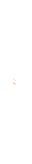 „Légy a falonLendül a karomLégy hát a falon…”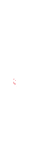 Élt a mozgalomÉnekes háta márÉkes folt a falonGyenge léte Gyors halált jártGyarapodik, újra életre találHosszan tartóHalk szavak Halált kiáltanak„Állj, megállj te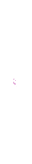 Átkozott bogár,Álmodj csak tovább!Tízszer is ha kellTe rád csapokTemnostoma légy.”Tapsol a világTágas a bárka– Lila fejek nézik, ahogy –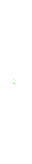 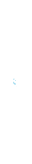 Árad a víz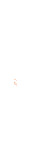 Áthat mindenen,– Indigókék fátyoltól –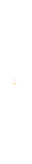 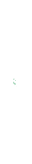 Hamar érkezikHangos csobogással,– Kékül a bolygó –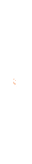 Győz a zengő,Gyermeki új életre– Zöldes galamb száll –„Éhezik az igazság, deÉljenek az igazak.”– Sárgán érkezik a sugár –Légy te hát a hajón!Lenge karja– Narancsfát izzítja –2022.02.12.* „Temnostoma légy” = (Temnostoma vespiforme) darázsutánzó zengőlégy Különdíj: Szekszárdi Fiorella Noa 8/IV.Lehetetlen

Boldogságot ad tudatja minden rendben
Felvidít, szeret de nem egészen
Feldob, már szinte szállok
Minden rendben a fellegek közt járok

Hirtelen nincs több
Se szó, se varázslat. Csönd
Bizonytalanságtól tébolyodva
Szépen lassan néha sírva fakadva

Ledob, nem magyaráz
A levegő vibrálása már nem ráz
Válasza üres
Tartalma egyszerűen kesernyés

Csak elenged, falakat húz
Kérdések száza belülről nyúz
Ki vétett?
E- kérdés választ kéret

A békességet
csak az örök távolsággal értené meg

Tavaszi sugarak

Emberek, napsugár, madarak
Kinézek apró gyerekek el el botlanak
Kutyák futkosnak jobbra balra
Emberek száza várt már a tavaszra

Nincs több hó se jeges hajnal
Az emberek mosolyogva kelnek a tavasszal
A fák lassan zöldellnek
A kakukkok is énekelnek

A bús melankólia elvész
A tavaszra már mindenki kész
Új lehetőségek nyílnak
Téli fájdalmak elsorvadnak

Dragomán György Vasvonójára

Éjjel-nappal mikor nem alszok
Édesapámmal a fekete Hegedűs miatt gyakorolok
Mindent megtesz ,hogy a legjobb legyek
Sokszor csak azt hallom nem jó nem jó
Az ő fia vagyok süket nem lehetek

Kemény küzdelem áll előttem
Ha jobban játszom mint ő, megnyerem
Hanem göcsörtös ujjaim végig kísérik az életem

Apám csak azt mondja: ne féljek
De ne féljek hisz születésem óta ez éltet
Mikor ott ugrál a mosófazékkal
Csak hajt hajt előre

Csak akkor pihenhetek ha görcsös kapok
Akkor apám lefektet és masszírozza kezem
Azt hallottam, hogy a régi üveggyár padlásán él
Hol szombatonként megpihen

Nagy szabó ollójával elvágja a húrokat
Hisz sohasem hagyhatom abba, soha
Leereszt a kútba és új erőre kapok
És még mindig apám ujjaira gondolok